28 septembre 2018Volkswagen Commercial Vehicles électrise l’IAA 2018 avec cinq nouveaux modèles zéro émission Volkswagen Commercial Vehicles électrise l'industrie avec une campagne de mobilité électrique. Lors de la 69e édition du salon IAA des véhicules commerciaux (du 20 au 27 septembre), le spécialiste des solutions de transport innovantes présente pas moins de cinq nouveaux véhicules zéro émission, créant une nouvelle offre de mobilité électrique à usage commercial. Plusieurs modèles font leurs débuts sous les feux des projecteurs : l’I.D. BUZZ CARGO, l’ABT e-Transporter, l’ABT e-Caddy, l’e-Bike Cargo et le Crafter HyMotion qui est équipé d'un système d'entraînement à pile à combustible à hydrogène. Le concept d'une fourgonnette de transport avec un système de traction hybride léger de 48 volts fera également sa grande première.Première mondiale I : I.D. BUZZ CARGOIl y a exactement un mois, Volkswagen a présenté le premier nouveau modèle de sa campagne de mobilité électrique, le nouveau e-Crafter, avec des préventes de la fourgonnette électrique qui ont débuté ce mois-ci. La campagne électrique prend encore une dimension supplémentaire lors du salon des véhicules commerciaux de l’IAA 2018. Un point culminant en est incontestablement l'I.D. BUZZ CARGO1 concept, le premier véhicule commercial basé sur la nouvelle gamme I.D. et sur la plate-forme modulaire pour les véhicules électriques (MEB). Il incarne un nouvel ADN au design progressif avec un très bel espace, un mode de conduite automatisé (« I.D. Pilot »), un système de chargement numérique et une grande autonomie. La plate-forme MEB permet de parcourir une distance de 330 à plus de 550 km (WLTP), en fonction de la taille de la batterie et du modèle.Première mondiale II : Crafter HyMotionVolkswagen Commercial Vehicles démontre également une nouvelle direction pour les carburants alternatifs avec la première mondiale du Crafter HyMotion, une camionnette équipée d’un groupe motopropulseur à pile à hydrogène. Le Crafter HyMotion a été spécialement conçu pour les longs trajets : plus la distance parcourue quotidiennement est longue, plus la pile à hydrogène est une solution attrayante pour les grands véhicules utilitaires. Les réservoirs intégrés dans le Crafter HyMotion ont une capacité de 7,5 kg d’hydrogène. Cela permet au fourgon de 4,25 tonnes de couvrir des distances de plus de 500 km. Le temps nécessaire pour faire le plein du Crafter HyMotion est comparable à celui des modèles conventionnels. Cela rend la nouvelle version sans émission particulièrement attrayante pour une utilisation professionnelle. Malgré son autonomie supérieure, le Crafter HyMotion offre une charge utile encore plus grande que celle de l'e-Crafter. Le Crafter HyMotion est toujours un véhicule concept. Dès que l’infrastructure nécessaire sera fonctionnelle, la camionnette pourrait être lancée avec son moteur électrique zéro émission. Le Crafter HyMotion est le deuxième véhicule concept de Volkswagen Commercial Vehicles à comporter une pile à hydrogène. Il fait suite au Caddy Maxi HyMotion, qui a été introduit pour la première fois lors du « Hydrogen Road Tour » en 2009.Première mondiale III : ABT e-TransporterVolkswagen Commercial Vehicles propose sa série de modèles Transporter depuis huit décennies. Désormais, la marque connecte le véhicule le plus vendu de sa catégorie à l’électricité avec la première mondiale d’un concept de taxi, l’ABT e-Transporter1. Conçu en collaboration avec la société ABT e-Line GmbH, ce concept car est une camionnette zéro émission conçue pour produire de l'électricité et présentée lors du salon des véhicules commerciaux de l’IAA 2018. Le système de batterie de l’ABT e-Transporter est conçu pour être évolutif afin de répondre aux besoins d’un large éventail d’applications et de budgets potentiels dans un possible futur modèle de production. Dans sa configuration de base, le Transporter est livré avec une batterie lithium-ion d'une capacité de 37,3 kWh ; la seconde version de batterie offrant une capacité de 74,6 kWh. L’autonomie des deux versions est comprise entre 208 et 400 km.Première mondiale IV : ABT e-CaddyLe deuxième modèle conçu conjointement par ABT e-Line GmbH et Volkswagen Commercial Vehicles est l’ABT e-Caddy1, qui sera également présenté en première mondiale à l’IAA. Il arrivera sur le marché au milieu de l'année prochaine. Volkswagen Commercial Vehicles présente également l'ABT e-Caddy sous la forme d’un taxi, et ce, pour une bonne raison : il est basé sur la version longue du Caddy Maxi et offre donc suffisamment d'espace pour cinq personnes et leurs bagages. Avec une autonomie pouvant atteindre 220 km (données NEDC prévisionnelles), le véhicule zéro émission a été idéalement conçu pour une utilisation urbaine dans les zones de restriction environnementale des villes européennes. Un moteur électrique de 82 kW propulse l’ABT e-Caddy. Le moteur électrique est alimenté en électricité par une batterie lithium-ion d’une capacité de 37,3 kWh. L'ABT e-Caddy, qui a une vitesse de pointe de 120 km/h, sera l'un des véhicules électriques les plus spacieux de sa catégorie avec un volume de chargement de 4,2 m3.Enfin, Volkswagen Commercial Vehicles offre un aperçu des futurs systèmes hybrides légers au travers d’un concept basé sur le Transporter. Ce Transporter nouvellement conçu est équipé d’un système hybride léger de 48 volts fonctionnant en parallèle. La chaîne de propulsion se compose d'un turbodiesel à quatre cylindres de 2,0 litres (TDI/75 kW/102 ch) et d'un système électrique de 48 volts avec une puissance de 27 kW. Le TDI entraîne l'essieu avant et le système électrique entraîne l'essieu arrière de manière intermittente. Cette combinaison offre un système de transmission intégrale. Le système électrique est alimenté en énergie électrique via une batterie lithium-ion d’une capacité de 2,5 kWh.Première mondiale V : Cargo e-BikeVolkswagen Commercial Vehicles écrit également l'histoire à l'IAA 2018 avec le premier vélo électrique de la marque, le Cargo e-Bike, le « livreur du dernier kilomètre » le plus avancé au monde. La mise sur le marché du cycle à trois roues aura lieu en 2019. Le Cargo e-Bike1 est un pedelec (cycle électrique à pédales) qui ajoute une assistance électrique au pédalage de son utilisateur avec un moteur de 250 watts (48 V) qui assiste le pédalage jusqu’à 25 km/h. Avantages d'un pedelec : il peut être utilisé partout, même dans les zones piétonnes. L'énergie du moteur électrique est fournie par une batterie lithium-ion. L'entraînement et l'architecture robuste du vélo cargo sont conçus pour une charge utile maximale de 210 kg (cycliste compris). Ce véhicule (le plus petit véhicule utilitaire Volkswagen de tous les temps) est équipé de deux roues à l’avant, la plate-forme de chargement étant placée entre elles. Une caisse de chargement d'un volume de 0,5 m3 est montée sur cette plate-forme de chargement. La cinématique innovante de l'essieu avant garantit que les marchandises transportées sur la plate-forme de chargement ne basculent pas avec le vélo cargo dans les virages, mais qu'elles restent horizontales et donc stables. Cette technologie de compensation de l'inclinaison est une vraie innovation. Le nouveau Cargo e-Bike électrique sera produit à l’usine de véhicules commerciaux de Volkswagen à Hanovre.PREMIÈRE MONDIALE I : I.D. BUZZ CARGOPremier véhicule commercial basé sur la famille I.D. : alimenté électriquement, l’I.D. BUZZ CARGO offre une nouvelle ère pour les transporteurs.L’I.D. BUZZ CARGO a le potentiel d'écrire l'histoire comme l'un des transporteurs les plus avancésUn nouveau système numérique dans l’espace de chargement intègre l’Internet des objetsLe Bulli est le plus familier de tous les transporteurs. Désormais, avec la première mondiale du nouveau I.D. BUZZ CARGO, Volkswagen Commercial Vehicles montre comment un Bulli électrique entièrement réaménagé pourrait enrichir la gamme des transporteurs et compléter le succès du best-seller « T6 ». Ce concept offre un aperçu de ce que sera le milieu de la prochaine décennie avec son mode de conduite alternatif entièrement automatisé « I.D. Pilot ».Le concept de transporteur présenté à l'IAA Commercial Vehicles à Hanovre (20 au 27 septembre) est une évolution de l’I.D. BUZZ. Ce concept, qui a été présenté en 2017 à Détroit, a enthousiasmé les observateurs du monde entier et entrera en production à partir de 2022. Le nouvel I.D. BUZZ CARGO a été conçu pour être tout aussi moderne. C'est le premier transporteur à être basé sur la famille I.D., une nouvelle génération de véhicules électriques qui impressionne par sa grande autonomie, son ADN au design progressif et son espace remarquable. La nouvelle plate-forme modulaire pour les véhicules électriques (MEB) représente la matrice technique commune pour les modèles de la famille I.D. La nouvelle fonctionnalité dans l’espace de chargement de l'I.D. BUZZ CARGO est un système de fret entièrement numérisé avec lequel Volkswagen Commercial Vehicles intègre à bord l’Internet des objets le plus rapide.Le côté évolutif des batteries est une autre exclusivité de l'I.D. BUZZ CARGO. Les modèles peuvent être livrés avec différentes tailles de batterie en fonction de la destination et du budget alloué au véhicule. La plate-forme MEB permet une autonomie de 330 à plus de 550 km (selon WLTP), en fonction de la taille de la batterie et du modèle spécifique.PREMIÈRE MONDIALE II : CRAFTER HYMOTIONLe Crafter HyMotion est un grand transporteur pour les grandes distances avec une pile à hydrogène.Le concept Crafter, alimenté par une pile à hydrogène, atteint une autonomie allant jusqu'à 500 kmProche d’un modèle de production, le Crafter HyMotion pourrait être disponible dès la mise en place de l'infrastructure de stations-servicesVolkswagen Commercial Vehicles a présenté récemment la première grande camionnette électrique lors de la première mondiale de l'e-Crafter. Un mois plus tard, la version zéro émission de la camionnette au design ultracontemporain célèbre sa première mondiale à l'IAA de véhicules commerciaux à Hanovre avec la présentation du Crafter HyMotion, un fourgon équipé d'une pile à combustible. Contrairement à l'e-Crafter, qui peut être commandé maintenant, le Crafter HyMotion est toujours un concept. Néanmoins, son architecture technique est proche de la production.Le nom HyMotion est né de la rencontre des termes « hydrogen » (hydrogène) et « motion » (mouvement). Le nom se réfère directement au fait d’évoluer sur route par la force de l'hydrogène. Le Crafter HyMotion a été conçu pour couvrir de longues distances sans émissions. L’e-Crafter, quant à lui, a été développé pour les services de livraison, les entreprises de services et les commerçants qui parcourent principalement de courtes distances en ville grâce à la batterie lithium-ion. Pour eux, l’autonomie de 173 kilomètres (WLTP) est idéale.Plus les distances quotidiennes à parcourir sont longues, plus la pile à combustible devient attrayante dans le domaine des gros véhicules commerciaux. Le Crafter HyMotion peut effectuer des distances longues avec des arrêts très courts pour ravitailler en carburant, deux critères particulièrement importants pour la livraison à flux tendu. La charge utile maximale du véhicule est la même que celle des véhicules diesel actuels.Les réservoirs intégrés dans le Crafter HyMotion ont une capacité de 7,5 kg d’hydrogène. Cela permet au fourgon de 4,2 tonnes de couvrir des distances de plus de 500 km. Au lieu de la grande batterie de traction de l'e-Crafter, le Crafter HyMotion utilise une batterie lithium-ion plus petite d'une capacité de 13,1 kWh. Le système de pile à combustible délivre une puissance de 30 kW. Le Crafter HyMotion utilise le même moteur électrique et la même boîte de vitesses de 100 kW que l'e-Crafter. La consommation de carburant du fourgon est de 1,4 kg d’hydrogène par 100 km. Un exemple de l'autonomie : le Crafter HyMotion n'aurait besoin d'être rechargé qu'une fois sur la route de 623 km entre Hanovre, la capitale de la Basse-Saxe, et la métropole bavaroise de Munich. La durée de l'arrêt de remplissage est de quatre minutes.Les piles à combustible, comme celle du Crafter HyMotion, sont encore nettement plus chères que les moteurs tout électriques. Cependant, les prévisions basées sur les analyses du Groupe Volkswagen indiquent que les coûts de fabrication de ces deux systèmes de propulsion à zéro émission seront probablement équivalents d’ici 2025. À cette date, l’infrastructure des stations-services à hydrogène aura également été sensiblement améliorée. Exemple de l'Allemagne : il existe aujourd'hui 50 stations-services dans le pays. À la fin de cette année, il y en aura déjà environ 100. Le réseau devrait atteindre 400 stations-services d'ici 2023. Cela signifie que l'infrastructure sera suffisamment performante dans les cinq prochaines années pour que l’utilisation de véhicules commerciaux équipés de piles à hydrogène soit pertinente pour les professionnels. Entre 2025 et 2030, le nombre de stations-services à hydrogène pourrait atteindre la barre des 1 000 en Allemagne. Si, parallèlement, les prix des composants de ce système d'entraînement pionnier diminuaient, les piles à combustible à hydrogène pourraient connaître une véritable percée sur le marché à partir de 2025. Volkswagen Commercial Vehicles est préparée à cette éventualité avec des concepts de véhicules innovants tels que le Crafter HyMotion.Mode de fonctionnement de la pile à combustibleIl peut s'expliquer en deux phrases : une pile à hydrogène utilise l'énergie de la réaction chimique entre l'hydrogène (H2) et l'oxygène (O) pour générer de l'énergie électrique. Le « gaz d'échappement » n'est rien d'autre que de la vapeur d'eau propre. L'élément central de chaque pile à combustible est une membrane conductrice de protons, dont plusieurs sont combinées pour former un empilement. Chaque membrane est positionnée entre l'anode et la cathode. L'hydrogène s'écoule du côté de l'anode et l'air pénètre dans la cellule du côté de la cathode. Dans ce processus, l'hydrogène réagit avec l'oxygène et se combine pour former de l'eau à la cathode. La pile à combustible convertit l'énergie chimique d'un processus d'oxydation, également appelé « combustion froide », directement en énergie électrique.Aperçu de la série de modèles CrafterVolkswagen Commercial Vehicles possède l'un des utilitaires légers les plus innovants et les plus efficaces sous la forme du Crafter actuel. Il n'y a guère d'autre véhicule commercial dans cette catégorie qui offre un meilleur espace, soit plus économique, autorise des charges utiles optimales, propose une gamme innovante de systèmes d’aide à la conduite et d'infodivertissement, intègre des systèmes de gestion de flotte en ligne plus connectés ou dispose d’une telle gamme de variantes de carrosseries et de moteurs.Lors de son lancement à l'automne 2016, le Crafter était proposé avec une traction avant et un poids brut maximum de 3 500 kg. Depuis lors, Volkswagen Commercial Vehicles étend systématiquement le nombre de combinaisons de mécaniques et de carrosseries afin de pouvoir proposer des solutions sur mesure pour tous les type de transport. Par exemple, la traction arrière et la traction intégrale (4MOTION) sont disponibles sur le Crafter depuis la mi-2017. Le plus jeune produit de la série est le nouveau e-Crafter. Il convient parfaitement au transport urbain. Le lancement commercial de cet utilitaire léger innovant et zéro émission coïncide avec l'ouverture de l’IAA le 20 septembre 2018. Tout comme pour l'e-Crafter, Volkswagen Commercial Vehicles propose également le Crafter en version fourgon, combi, cabine simple et double (pick-up, benne et châssis) ainsi qu’en version caisson. De plus, deux empattements (3,64 et 4,49 mètres) et différentes longueurs sont disponibles. Le Crafter est conçu pour un poids brut de 3 000 à 5 500 kg, en fonction de la combinaison châssis, moteur et boîte de vitesses.Les véhicules Crafter TDI sont propulsés par des moteurs turbodiesel à quatre cylindres et l’e-Crafter par un moteur électrique. Un filtre à particules et un convertisseur catalytique SCR réduisent les émissions des moteurs TDI. Ces moteurs sont disponibles avec des puissances de 75 kW/102 ch, 90 kW/122 ch, 103 kW/140 ch et 130 kW/177 ch.PREMIÈRE MONDIALE III : ABT E-TRANSPORTERL’ABT e-Transporter électrique offre un premier aperçu de l'avenir du best-seller « T6 ».Le tout électrique ABT e-Transporter fait ses débuts au salon des véhicules commerciaux IAA en tant que concept de taxiDeux tailles de batterie différentes permettent une autonomie de 208 à 400 kilomètres (NEDC)Lors de l'IAA 2018, Volkswagen Commercial Vehicles emmène l’actuelle génération de Transporter « T6 » dans l'ère électrique avec la première mondiale de l’ABT e-Transporter. Ce véhicule polyvalent zéro émission est encore un concept, à la fois techniquement et visuellement. Mais d'ici un an, il pourrait devenir un modèle de production. À l'IAA, Volkswagen Commercial Vehicles présente le concept ABT e-Transporter en tant que grand taxi silencieux pouvant accueillir jusqu'à neuf sièges. Ce concept est un précurseur technologique : il s'agit de la première version de la camionnette la plus vendue alimentée entièrement par l'électricité. Le système de batterie de l’ABT e-Transporter est conçu pour être évolutif afin de répondre aux besoins d’un large éventail d’applications et de budgets potentiels dans un possible modèle de production. Dans sa configuration de base, le Transporter dispose d'une batterie lithium-ion d'une capacité de 37,3 kWh. La deuxième version de batterie offre une capacité de 74,6 kWh. Les distances de conduite avec ces deux batteries sont comprises entre 208 et 400 km (chiffres NEDC prévisionnels).Une batterie de 37,3 kW entièrement déchargée peut être chargée à 100 % en cinq heures et dix minutes à une puissance de charge pouvant atteindre 7,2 kW. Avec la charge rapide à 40 kW, elle peut même être chargée à 80 % en 49 minutes. Les temps de charge doivent être multipliés par deux pour la plus grande batterie (74,6 kW au lieu de 37,3 kW).ABT e-Line GmbH a développé le Transporter zéro émission en coopération avec Volkswagen Commercial Vehicles. ABT e-Line GmbH est une société du groupe ABT à laquelle appartient également l’entreprise ABT Sportsline GmbH, qui est extrêmement renommée dans les domaines de l’amélioration des performances des véhicules et des sports motorisés et considérée comme une référence en matière de véhicules électriques, tant pour la route que pour la compétition. L'équipe ABT a par exemple participé avec succès à la série FIA Formula E, dans laquelle elle a déjà remporté le classement des pilotes avec Lucas Di Grassi et le classement par équipes.Cela a conduit à la création de l’ABT e-Transporter, un véhicule zéro émission avec une remarquable utilité pratique. Capable de monter à 120 km/h avec ses deux variantes de batterie, ce Transporter offre un volume de stockage de 6,7 m3. La charge utile maximale est de 1 050 kg avec la plus petite batterie et de 750 kg avec la plus grande batterie. Son poids brut est de 3 200 kg dans les deux variantes.L’ABT e-Transporter est basé sur la version à empattement plus large (3 400 mm) du « T6 ». La longueur totale du véhicule concept est de 5 406 mm. En plus des taxis présentés à Hanovre (Caravelle pour le transport de passagers), il aussi possible d’imaginer une camionnette à panneau fermé (utilisation flexible du compartiment à bagages) et un combi (variantes de siège et de compartiment à bagages).PREMIÈRE MONDIALE IV : ABT E-CADDYL’ABT e-Caddy à propulsion électrique zéro émission sera lancé en 2019.Le nouveau ABT e-Caddy couvrira des distances allant jusqu’à 220 kilomètres avec une seule charge de batterieCapable de monter à 120 km/h, l’ABT e-Caddy est basé sur le Caddy Maxi et offre 4,2 m3 d'espace de chargementVolkswagen Commercial Vehicles lancera l’ABT e-Caddy entièrement électrique sur le marché à la mi-2019. Le nouveau modèle zéro émission célèbre sa première mondiale au salon des véhicules commerciaux IAA à Hanovre. Avec une autonomie de 220 km (prévisions NEDC), l’ABT e-Caddy a été idéalement conçu pour une utilisation urbaine dans les villes européennes, à la fois pour des utilisations commerciales de tous types et pour un usage personnel.À Hanovre, Volkswagen Commercial Vehicles présente l'ABT e-Caddy sous la forme d'un taxi extrêmement spacieux pour cinq personnes et des bagages. Le système d'entraînement de l'ABT e-Caddy a été développé par ABT e-Line GmbH. Le véhicule concept ABT e-Transporter, également présenté en première mondiale au salon des véhicules commerciaux IAA, a également été créé dans le cadre de ce partenariat stratégique avec Volkswagen Commercial Vehicles.Un moteur électrique de 82 kW alimente les roues avant de l'ABT e-Caddy, alimenté en électricité via une batterie lithium-ion d'une capacité de 37,3 kWh. Dans ce système, le flux d'énergie entre le moteur et la batterie est géré par une électronique de puissance. Dans l'ABT e-Caddy, la puissance est transmise via une boîte automatique à un seul rapport. Une batterie complètement déchargée peut être chargée à 100 % en moins de six heures à une puissance de charge pouvant atteindre 7,2 kW (par exemple, via une station murale). Avec la charge rapide à 40 kW, la batterie peut être chargée à 80 % en seulement 49 minutes.Capable de monter à 120 km/h, l'ABT e-Caddy sera lancé en tant que Maxi avec l'empattement long (320 mm plus long) et sera l'un des véhicules électriques les plus spacieux de sa catégorie avec un volume de chargement de 4,2 m3. Sa charge utile maximale est de 635 kg. L'ABT e-Caddy peut être configuré comme un véhicule utilitaire sous la forme d'un fourgon (sans fenêtre à l'arrière) et d'un combi (avec lunette arrière), ou en tant que véhicule de transport de passagers.PREMIÈRE MONDIALE V : CARGO E-BIKEVolkswagen Commercial Vehicles présente le vélo cargo électrique le plus avancé au monde.Le Cargo e-Bike est équipé d'une cinématique d'essieu innovante qui maintient le transport des marchandises à niveauLe pedelec à trois roues peut être utilisé sans permis de conduire et sera lancé en 2019Volkswagen Commercial Vehicles proposera des véhicules innovants zéro émission dans presque tous les segments du marché. Dans cette optique, la marque a développé son premier vélo cargo électrique : le Cargo e-Bike. Il a été conçu pour une utilisation dans les centres-villes, les usines de production, les entreprises de tous types et les hôtels. La liste des applications potentielles est illimitée. Il se présente comme un véhicule de livraison de dernier kilomètre évolué avec un lancement sur le marché dès l'année prochaine.Le Cargo e-Bike de Volkswagen Commercial Vehicles est un pedelec qui ajoute une assistance électrique au pédalage du cycliste grâce à son moteur central de 250 watts (48 V) jusqu’à la vitesse de 25 km/h. Ses avantages : le cargo peut être utilisé sans permis de conduire ou assurance et peut évoluer pratiquement n'importe où. L'énergie du moteur électrique est fournie par une batterie lithium-ion d’une capacité de 500 Wh. L’autonomie du vélo est de 100 kilomètres.Le véhicule utilitaire à trois roues de Volkswagen a un essieu avec deux roues à l'avant et la plate-forme de chargement placée entre elles. L'arrière du pedelec est conçu comme un vélo normal. Une caisse de chargement avec un volume de transport de 0,5 m3 peut être montée sur la plate-forme de chargement. Le vélo cargo a une longueur de 2 060 mm, une largeur de 890 mm et une hauteur de 1 100 mm (hauteur du guidon). L'entraînement et l'architecture robuste de ce vélo cargo léger de 40 kg ont été conçus pour une charge utile allant jusqu'à 210 kg (cycliste compris).La cinématique innovante de l'essieu avant garantit que les marchandises transportées sur la plate-forme de chargement ne basculent pas avec le vélo cargo dans les virages, mais qu'elles restent horizontales et donc stables. Cette technologie de compensation de l'inclinaison est une innovation dans le segment des vélos cargo.Des solutions ingénieuses, telles que la nouvelle cinématique, constituent un fil conducteur de l'ensemble du concept Cargo e-Bike. La largeur de voie du vélo a été intentionnellement limitée à moins de 900 mm, de sorte qu'il est même possible de passer à travers les cadres de porte. La combinaison de sa faible largeur, d'un empattement relativement long de 1 350 mm et du centre de gravité bas de sa plate-forme de charge se traduit par un haut degré de sécurité contre les retournements. Le confort de conduite est optimisé par les larges pneus (20 pouces à l'avant, 24 pouces à l'arrière) de Continental (type « Revolution »). Les solutions mises en œuvre par Volkswagen Commercial Vehicles se combinent pour créer une nouvelle génération de vélos de fret électriques dont les propriétés utilitaires et de conduite établiront la nouvelle référence dans ce domaine.L'innovant Cargo e-Bike sera produit à l'usine Volkswagen Véhicules Utilitaires de Hanovre. Une nouvelle zone de production d'une superficie de 240 m2 a été aménagée à cet effet. L’entrée en production est prévue dans un avenir très proche.Press contact VolkswagenJean-Marc PontevillePR ManagerTél. : +32 (0)2 536.50.36Jean-marc.ponteville@dieteren.beS.A. D’Ieteren N.VMaliestraat 50, rue du Mail1050 Brussel/BruxellesBTW/TVA BE0403.448.140RPR Brussel/RPM Bruxelles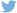 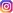 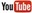 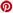 Plus d’informationshttp://www.dieteren.be/dieteren-auto-fr.htmlL’I.D. BUZZ CARGO basé sur la famille I.D. Family ouvre la voie à une nouvelle ère pour les véhicules utilitaires légersLe Crafter HyMotion avec sa pile à combustible à hydrogène peut offrir une autonomie allant jusqu’à 500 kmL’ABT e-Caddy est prévu pour mi-2019 avec une autonomie d’environ 220 kilomètresLe système de batteries de l’ABT e-Transporter offre une conception évolutive : les clients peuvent choisir entre une autonomie de 208 à 400 kmVolkswagen Commercial Vehicles présente le vélo électrique commercial urbain le plus avancé au monde avec l’e-Bike CargoLe Concept Transporter Van avec système d’entraînement hybride léger de 48 volts combinant un moteur turbo diesel (TDI) et un moteur électriqueLe Groupe Volkswagenwww.volkswagenag.comD’Ieterenhttp://www.dieteren.com/fr